Desafío # 6: Entonces, ¿qué? (Diferenciación de mercado)Tarea: Esta tarea tiene dos tareas; A) reflexione sobre su negocio / producto y responda el ¿Y qué? Explicar cómo su producto se diferencia, resuena y fundamenta con el cliente. B) Completa el Reto del Mejor Producto.Esta asignación se realiza normalmente durante el descanso a medio plazoA) ¿Y qué?Tarea: hemos completado los primeros cinco pasos del proceso de innovación y, antes de centrarnos en la parte de comercialización del modelo DYME, es importante responder la pregunta "¿Y qué?".Mientras reflexiona sobre los primeros cinco pasos, dedique un tiempo a pensar en estas tres preguntas:1) ¿Su solución propuesta RESONATE con el cliente? Piense en cómo su solución atrae al cliente de una manera emocional2) ¿Puedes DIFERENCIAR suficientemente tu idea de otras ofertas? Piense en el cliente que discrimina entre su solución y todas las demás opciones que tienen disponibles para resolver el problema.3) ¿puedes SUBSTANTIAR sus reclamos de resolver el problema del mercado? Piense en las formas en que puede proporcionar evidencia de que sus soluciones realmente resuelven el problema que el cliente está tratando de resolver.Idea. Escriba o explique por qué cree que su solución resuelve el problema del mercado. Usa la siguiente hoja de trabajoHoja de trabajo: delineando las diferenciasDiscusión:La discusión está diseñada para proporcionar comentarios a sus colegas acerca de sus ideas y empresas y para obtener comentarios sobre su propia empresa. Esta es una parte integral del proceso. Esta discusión puede ser en clase o con otros emprendedores.Apunte notas o dibuje imágenes de la información que se presenta y piense en cómo puede ayudarlos con su empresa. Autoeficacia. Después de la discusión en clase, piense en cómo lo haría mejor la próxima vez.______________________________________________________________________________________________________________________________________________________________________________________________________________________Use este espacio para anotar su pensamiento acerca de cómoLo haré mejor la próxima vez / esbozarlo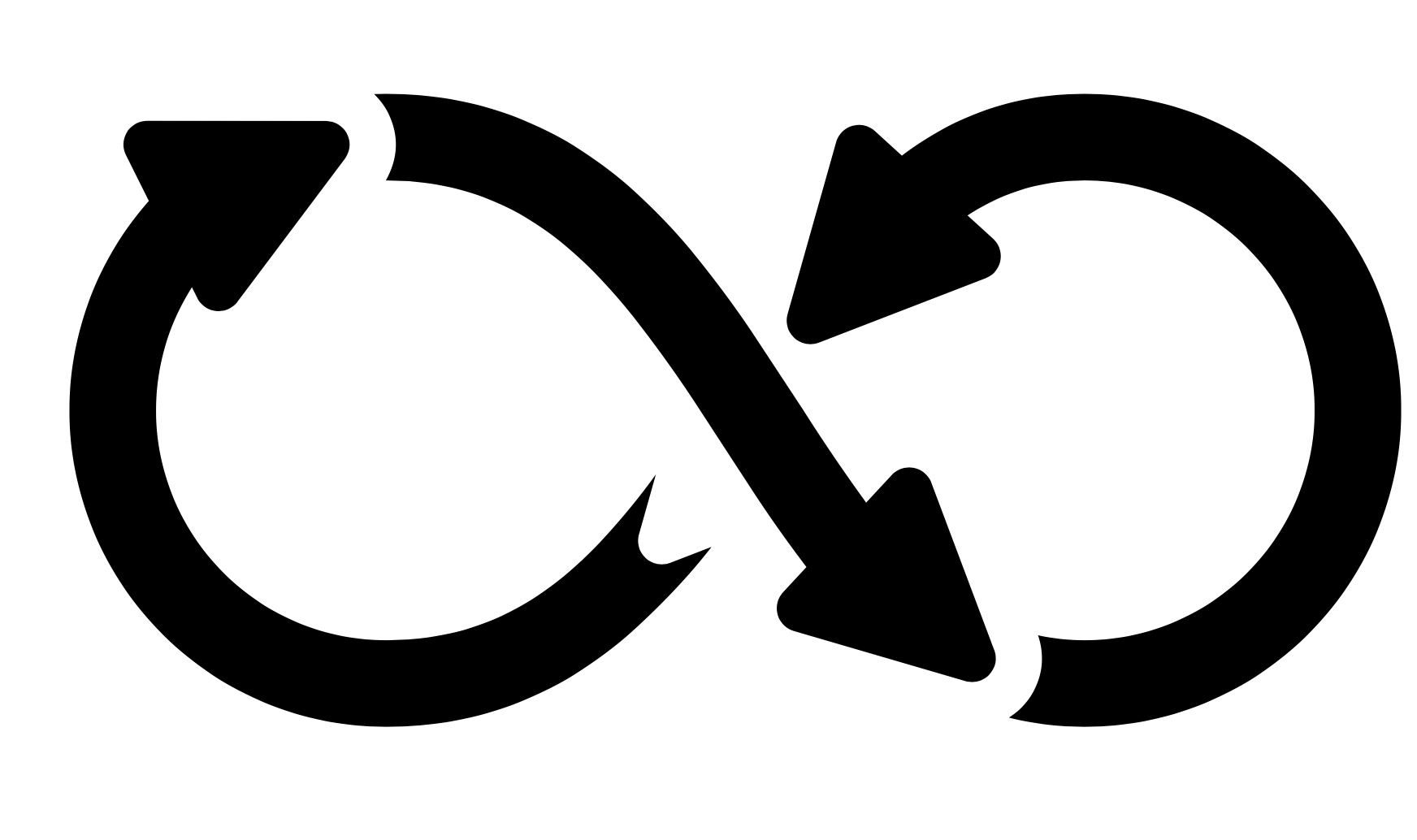 Pensamiento					Retroalimentación Sistémico                   ¿Y qué?                                   Venta           efectiva    IDEAExplotando 							     	            MercadotecniaRedes									             empresarial				         Segmentos de                                             clientes			                                                                  Tus CHAs		                                           		Canales ¿Qué es el así que? (Las necesidades que tu producto está resolviendo)Necesitar ANecesitar BNecesitar CNecesitar DTu ideaCompetidor # 1Competidor # 2Competidor # 3JUSTIFICARDIFERENCIARRESONARApunta como¿Puede apoyar, validar, autenticar, confirmar sus reclamaciones?¿Cree el cliente que su producto o servicio puede resolver su problema?Apunta como¿Son sus soluciones significativamente mejores que las ofertas actuales del mercado?•	Mejor•	Más rápido•	Más fuerteLa capacidad de cambiar, convertir, evolucionar y adaptarse.Apunta como¿Su idea 'habla' al cliente?Cuando explica que la idea se alinea con su comprensión del problema y la solución